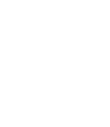 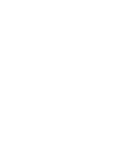 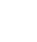 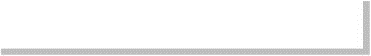 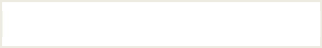 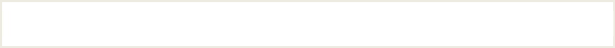 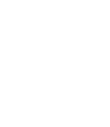 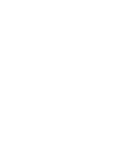 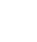 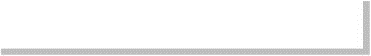 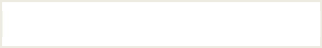 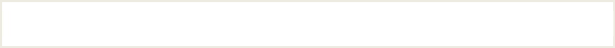 CZĘŚĆ I. DANE OSOBOWE STUDENTA (wypełnia wnioskodawcCZĘŚĆ II. OSIĄGNIĘCIA MATURZYSTY (wypełnia wnioskodawca)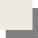 CZĘŚĆ III. Proszę o przekazanie przyznanego mi stypendium rektora: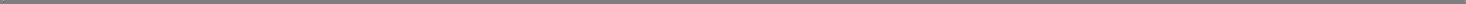 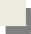 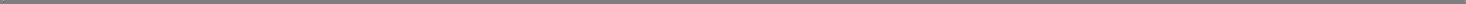 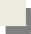 CZĘŚĆ IV. OŚWIADCZENIE STUDENTA (wypełnia wnioskodawca)Świadomy(a)   odpowiedzialności    karnej    za    podanie    nieprawdziwych    danych    –    aż    do    wydalenia    mnie    z    Uczelni    włącznie i obowiązku zwrotu nieprawnie pobranego świadczenia - oświadczam, że podane wyżej informacje są zgodne ze stanem faktycznym.Jednocześnie oświadczam, że zapoznałem(łam) się z Regulaminem przyznawania świadczeń dla studentów Uczelni Metropolitalnej.Oświadczam, że jestem świadomy, że świadczenia o których mowa w art. 86 ust. 1-4 Ustawy prawo o szkolnictwie wyższym i nauce z dnia 20 lipca 2018 r. przysługują na studiach I stopnia, II stopnia i jednolitych magisterskich, jednak nie dłużej niż przez łączny okres 12 semestrów (zgodnie z art. 93 ust. z dnia 20 lipca 2021 r.- prawo o szkolnictwie wyższym i nauce (Dz.U. z 2021 r. poz. 478 z późn.zm.). Oświadczam, że posiadam status studenta nie dłużej niż przez łączny okres 12 semestrów w tym na studiach  pierwszego stopnia – nie dłużej niż przez 9 semestrów; na studiach  drugiego stopnia – nie dłużej niż przez 7 semestrów.Oświadczam, że nie posiadam tytułu zawodowego magistra, magistra inżyniera albo równorzędnego, ani nie podejmuję po raz kolejny studiów I stopnia posiadając już tytuł licencjata, inżyniera albo równorzędnego. Oświadczam, że nie pobieram stypendium rektora na innym kierunku niż wskazany przeze mnie w niniejszym wniosku.POUCZENIEStypendium rektora otrzymuje student przyjęty na pierwszy rok studiów w roku złożenia egzaminu maturalnego, który jest:laureatem  olimpiady  międzynarodowej  albo  laureatem  lub   finalistą  olimpiady  stopnia   centralnego,   o   których  mowa  w  przepisach o systemie oświaty;medalistą co najmniej współzawodnictwa sportowego o tytuł Mistrza Polski w danym sporcie, o którym mowa w przepisach o sporcie.CZĘŚĆ IV. ŁĄCZNA LICZBA PRZYZNANYCH PUNKTÓW (wypełnia komisja stypendialna)ŁĄCZNA LICZBA PUNKTÓW PRZYZNANYCH PRZEZ KOMISJĘ STYPENDIALNĄ	pktNazwisko i imię:…………………………………………………………………….………Adres zamieszkania:…………………………………………………………………….…Nr albumu:………………………………………………………………………………..…Tryb studiów: STACJONARNE/ NIESTACJONARNE*Poziom studiów: I stopnia/II stopnia/jednolite magisterskie*OświadczenieW związku z ubieganiem się  o przyznanie w semestrze letnim/zimowym* roku akademickiego ………………. następującego świadczenia:stypendium socjalnego*stypendium socjalnego o zwiększonej wysokości*stypendium dla osób niepełnosprawnych*zapomogi *stypendium rektora* oświadczam, iż w semestrze letnim/zimowym* roku akademickiego ………………. nie pobieram i nie ubiegam się o przedmiotowe świadczenie  na innym kierunku studiów, w tym także na innej uczelni.Ponadto oświadczam, iż:nie ukończyłem(łam) jeszcze na żadnej uczelni studiów pierwszego stopnia ani jednolitych magisterskich,*ukończyłem(łam) studia pierwszego stopnia i kontynuuję kształcenie w celu uzyskania tytułu zawodowego magistra,*nie posiadam jeszcze tytułu zawodowego magistra, magistra inżyniera lub równoważnego,*posiadam już tytuł zawodowy magistra, magistra inżyniera lub równoważny*Mając na uwadze treść art. 93 ust. 4 ustawy z dnia 20 lipca 2018 r. Prawo o szkolnictwie wyższym i nauce (Dz. U. 2018, poz. 1668 z późn. zm.), zgodnie z którym łączny okres, przez który studentowi przysługują świadczenia o których mowa w art. 86 ust. 1 pkt 1–4 (stypendium socjalne, stypendium dla osób niepełnosprawnych, zapomoga oraz stypendium rektora) wynosi 12 semestrów, bez względu na ich pobieranie przez studenta, z zastrzeżeniem że w ramach tego okresu świadczenia przysługują na studiach pierwszego stopnia (licencjackie oraz inżynierskie) – nie dłużej niż przez 9 semestrów, a na studiach drugiego stopnia – nie dłużej niż przez 7 semestrów, oświadczam, że dotychczas podjąłem(am) następujące studia:Oświadczam, że jestem świadoma(y) obowiązku niezwłocznego zgłoszenia do Działu Pomocy Materialnej Uczelni Metropolitalnej zmian w liczbie członków rodziny, uzyskania dochodu lub innych zmian mających wpływ na prawo do pobierania stypendium, w tym na wysokość otrzymywanego stypendium. Oświadczam, iż jestem świadomy, że w razie  przyznania świadczenia w oparciu o nieprawdziwe dane, będę  zobowiązany(a) do zwrotu świadczenia. Jednocześnie jestem świadomy odpowiedzialności karnej oraz dyscyplinarnej za złożenie fałszywego oświadczenia.* niepotrzebne skreślićPouczenieStudent może ubiegać się o nast. świadczenia: 1) stypendium socjalne;2) stypendium dla osób niepełnosprawnych;3) zapomogę;4) stypendium rektora;Świadczenia przysługują na studiach pierwszego stopnia, studiach drugiego stopnia i jednolitych studiach magisterskich.Świadczenia nie przysługują studentowi posiadającemu tytuł zawodowy:1) magistra, magistra inżyniera albo równorzędny,2) licencjata, inżyniera albo równorzędny, jeżeli ponownie podejmuje studia pierwszego stopnia.Stypendium socjalne, stypendium dla osób niepełnosprawnych oraz stypendium rektora jest przyznawane na semestr lub na rok akademicki.Zapomoga może być przyznana nie częściej niż 2 razy w roku akademickim.Student kształcący się równocześnie na kilku kierunkach studiów może otrzymywać świadczenia tylko na jednym, wskazanym przez niego kierunku. Łączny okres, przez który przysługują świadczenia wynosi 12 semestrów, bez względu na ich pobieranie przez studenta, z zastrzeżeniem że w ramach tego okresu świadczenia przysługują na studiach: pierwszego stopnia – nie dłużej niż przez 9 semestrówdrugiego stopnia – nie dłużej niż przez 7 semestrów. Łączny okres wskazany w ust.7 jest dłuższy o 2 semestry w przypadku, gdy student podjął jednolite studia magisterskie, których czas trwania określony w przepisach prawa wynosi 11 albo 12 semestrów. Do okresu, o którym mowa w ust. 7 i 8, wlicza się wszystkie rozpoczęte przez studenta semestry na studiach, w tym semestry przypadające w okresie korzystania z urlopów, z wyjątkiem semestrów na kolejnych studiach pierwszego stopnia rozpoczętych lub kontynuowanych po uzyskaniu pierwszego tytułu zawodowego licencjata, inżyniera albo równorzędnego.W przypadku kształcenia się na kilku kierunkach studiów semestry odbywane równocześnie traktuje się jako jeden semestr.W przypadku gdy niepełnosprawność powstała w trakcie studiów lub po uzyskaniu tytułu zawodowego, stypendium dla osób niepełnosprawnych przysługuje przez dodatkowy okres 12 semestrów, z uwzględnieniem zapisów wskazanych w ust. 7 i 9.Student ubiegający się o stypendium socjalne, stypendium dla osób niepełnosprawnych oraz stypendium rektora, albo otrzymujący takie świadczenie niezwłocznie powiadamia uczelnię o wystąpieniu okoliczności powodującej utratę prawa do świadczenia.Postawa prawna:Ustawa z dnia 20 lipca 2018 r. Prawo o szkolnictwie wyższym i nauce (Dz. U. 2018, poz. 1668 z późn. zm.): art. 86 ust. 1-2,
art. 92 ust. 1-2, art. 93 ust. 1-8, art. 94 ust.1;Regulamin przyznawania świadczeń dla studentów Uczelni Metropolitalnej z dnia 15.02.2023 r.: § 2 ust.1 i 3, § 7 ust.1-2 i 5, § 8 ust.2, 
§9 ust.1;Nazwisko i imię (wypełnić drukowanymi literami) ↓Nazwisko i imię (wypełnić drukowanymi literami) ↓Nazwisko i imię (wypełnić drukowanymi literami) ↓Nazwisko i imię (wypełnić drukowanymi literami) ↓Nazwisko i imię (wypełnić drukowanymi literami) ↓Nazwisko i imię (wypełnić drukowanymi literami) ↓Nazwisko i imię (wypełnić drukowanymi literami) ↓Adres do korespondencji (kod pocztowy, miejscowość, ulica, nr domu, nr lokalu) ↓Adres do korespondencji (kod pocztowy, miejscowość, ulica, nr domu, nr lokalu) ↓Adres do korespondencji (kod pocztowy, miejscowość, ulica, nr domu, nr lokalu) ↓Adres do korespondencji (kod pocztowy, miejscowość, ulica, nr domu, nr lokalu) ↓Adres do korespondencji (kod pocztowy, miejscowość, ulica, nr domu, nr lokalu) ↓Adres do korespondencji (kod pocztowy, miejscowość, ulica, nr domu, nr lokalu) ↓Adres do korespondencji (kod pocztowy, miejscowość, ulica, nr domu, nr lokalu) ↓Forma studiów (zaznacz odpowiedni kwadrat) ↓Forma studiów (zaznacz odpowiedni kwadrat) ↓Forma studiów (zaznacz odpowiedni kwadrat) ↓Forma studiów (zaznacz odpowiedni kwadrat) ↓Forma studiów (zaznacz odpowiedni kwadrat) ↓Forma studiów (zaznacz odpowiedni kwadrat) ↓Forma studiów (zaznacz odpowiedni kwadrat) ↓          Stacjonarne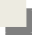         Niestacjonarne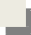         Niestacjonarne            I stopnia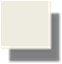             I stopnia       Jednolite magisterskie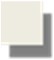        Jednolite magisterskie          Stacjonarne        Niestacjonarne        Niestacjonarne     licencjat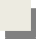 inżynier       Jednolite magisterskie       Jednolite magisterskieKierunek studiów ↓Kierunek studiów ↓Kierunek studiów ↓Kierunek studiów ↓Kierunek studiów ↓Rok studiów ↓Semestr ↓Nr telefonu ↓Nr telefonu ↓Adres e-mail ↓Adres e-mail ↓Adres e-mail ↓Obywatelstwo ↓Obywatelstwo ↓Rok złożenia egzaminu maturalnego ↓Proszę o przyznanie stypendium Rektora dla studentów przyjętych na pierwszy rok studiów za poniższe osiągnięcia (zaznacz odpowiedni kwadrat) ↓   Laureat olimpiady międzynarodowej albo laureat lub finalista olimpiady stopnia centralnego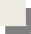 Medalista co najmniej współzawodnictwa sportowego o tytuł Mistrza Polski w danym sporcieMiejscowość, data ↓Czytelny podpis wnioskodawcy ↓Rodzaj osiągnięćLiczba punktów przyznanychprzez komisję stypendialnąLaureat olimpiady międzynarodowej albo laureat lub finalista olimpiady stopnia centralnego……………… pkt.Medalista co najmniej współzawodnictwa sportowego o tytuł Mistrza Polski w danym sporcie……………… pkt.Wykaz wszystkich studiów dotychczas podjętych - (studiów obecnie kontynuowanych, studiów przerwanych, studiów ukończonych, studiów nieukończonych)Wykaz wszystkich studiów dotychczas podjętych - (studiów obecnie kontynuowanych, studiów przerwanych, studiów ukończonych, studiów nieukończonych)Wykaz wszystkich studiów dotychczas podjętych - (studiów obecnie kontynuowanych, studiów przerwanych, studiów ukończonych, studiów nieukończonych)Wykaz wszystkich studiów dotychczas podjętych - (studiów obecnie kontynuowanych, studiów przerwanych, studiów ukończonych, studiów nieukończonych)Wykaz wszystkich studiów dotychczas podjętych - (studiów obecnie kontynuowanych, studiów przerwanych, studiów ukończonych, studiów nieukończonych)Okres studiowaniaod – do (miesiąc/rok)Ilość rozpoczętych semestrówNazwa uczelniKierunek studiówPoziom studiów 
(I stopnia/ II stopnia/ jedn. magisterskie)Miejscowość, data ↓Czytelny podpis wnioskodawcy ↓